Об утверждении состава постоянно действующей комиссии по поступлению и выбытию активов.             В связи с изменениями кадрового состава муниципальных служащих администрации сельского поселения Арслановский сельсовет муниципального района Буздякский район Республики Башкортостан , на основании пункта 34 инструкции, утвержденной приказом Минфина России от 01 декабря 2010 года № 157, создать и утвердить постоянно действующую комиссию в следующем составе:Председатель комиссии:Зиннатуллина И.Н. – глава сельского поселения Арслановский сельсоветЧлены комссии:Салимгареева В.С. – управляющий делами СП Арслановский сельсоветШафиева Э.М.- специалист 1 категории СП Арслановский сельсовет       Контроль над  исполнением распоряжения оставляю за собой.Глава сельского поселенияАрслановский сельсовет:                                                    И.Н.Зиннатуллина    В соответстви с распоряжением Министерства транспорта Российской Федерации от 14.03.2008 г.№АМ -23р, о введении в действие методических рекомендаций «Нормы расхода топлива и смазочных материалов на автомобильном транспорте»,установить для автомобиля ВАЗ- 211440 администрации СП Арслановский сельсовет норму расходов:базовая-7,8л/100км;увеличение-5% (за эксплуатацию автомобиля свыше 5 лет и пробега свыше 100т.км)увеличение -5% (за эксплуатацию автомобиля на категориях дорог общего пользования 111-1V);увеличение -10% (за эксплуатацию в зимний период с 01 ноября по 15 апреля 2019 года;2.МКУ «Централизованной бухгалтерии МР Буздякский район РБ» произвести списание ГСМ на зимний период из расчета  -9,36 л/100км,в летний период-8,58 л/100 км3.Управляющей делами Салимгареевой В.С. ознакомить водителя СП Арслановский сельсовет данным распоряжением под роспись.4.Контроль за исполнением настоящего распоряжения оставляю за собой.Глава СП Арслановскийсельсовет:   И.Н.ЗиннатуллинаОб установлении лимита расхода на дизельное топливо.Установить лимит расхода дизтоплива на трактор Беларус -82.1  сельского поселения Арслановский сельсовет  МР Буздякский район - плуг ПЛН 3-35 –расход Дт 10л за 1 ч;-косилка роторная – расход ДТ  за 1 ч;-уборка снега с отвалом – расход ДТ 7 л. За 1 ч.2. МКУ «Централизованной бухгалтерии МР Буздякский район РБ» произвести списание ГСМ - плуг ПЛН 3-35 –расход Дт 10л за 1 ч;-косилка роторная – расход ДТ  за 1 ч;-уборка снега с отвалом – расход ДТ 7 л. За 1 ч.3.Контроль за исполнением настоящего распоряжения оставляю за собой.Глава СП Арслановскийсельсовет:   И.Н.ЗиннатуллинаОб установлении лимита остатка кассы учреждения	1. Установить на 2019 год лимит остатка наличных денег в главной кассе в размере 0,00 руб.	2. Лимит остатка денежных средств в кассе возложить на МКУ «Централизованная бухгалтерия МР Буздякский район Республики Башкортостан» на основании Соглашения на осуществления полномочий по ведению бухгалтерского (бюджетного) учета от 09 января 2018 г. Глава СП Арслановский сельсовет:                         И.Н.ЗиннатуллинаБашҡортостан Республикаhы             Бүздəк районымуниципаль районынынАрыслан ауыл советыауыл билəмəhе Хакимиəте452722, Иске Богазы ауылыҮзәк урамы,53/4тел. 2-91-83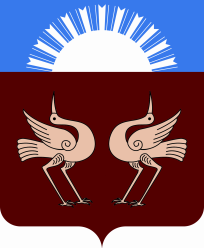 Республика Башкортостан Администрация сельского поселения Арслановский  сельсовет муниципального района          Буздякский район452722, с.Старые Богады                Ул Центральная, 53/4тел. 2-91-83Б О Й О Р О К«09» январь 2019 й.         № 1Р А С П О Р Я Ж Е Н И Е«09» января 20 19 г.Башкортостан РеспубликаhыБүздəк районымуниципаль районынынАрыслан ауыл советыауыл биләмәһехакимияте452722, Иске Богазы ауылыҮҙәк урамы, 53/4Тел2-91-83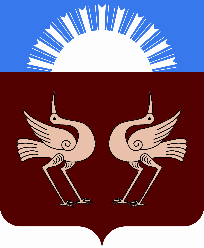 Республика БашкортостанАдминистрациясельского поселенияАрслановский сельсоветмуниципального районаБуздякский район452722, с. Старые БогадыУл.Центральная, 53/4Тел. 2 -91-83Б О Й О Р О К«09» январь 2019 й.      № 2Р А С П О Р Я Ж Е Н И Е«09» января 20 19 г.Башкортостан РеспубликаhыБүздəк районымуниципаль районынынАрыслан ауыл советыауыл биләмәһехакимияте452722, Иске Богазы ауылыҮҙәк урамы, 53/4Тел2-91-83Республика БашкортостанАдминистрациясельского поселенияАрслановский сельсоветмуниципального районаБуздякский район452722, с. Старые БогадыУл.Центральная, 53/4Тел. 2 -91-83Б О Й О Р О К«09» январь 2019 й.№3Р А С П О Р Я Ж Е Н И Е«09» января 20 19 г.Башкортостан РеспубликаhыБүздəк районымуниципаль районынынАрыслан ауыл советыауыл биләмәһехакимияте452722, Иске Богазы ауылыҮҙәк урамы, 53/4Тел2-91-83Республика БашкортостанАдминистрациясельского поселенияАрслановский сельсоветмуниципального районаБуздякский район452722, с. Старые БогадыУл.Центральная, 53/4Тел. 2 -91-83Б О Й О Р О К«09» январь 2019 й.          №4Р А С П О Р Я Ж Е Н И Е«09» января 20 19 г.